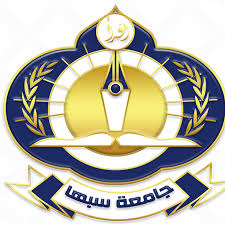 إدارة شؤون أعضاء هيئة التدريسنموذج إفادة لاستخراج بطاقة لعضو هيئة تدريس وطنيالسيد/ مدير إدارة شؤون أعضاء هيئة التدريس لجامعة سبها بعد التحية،،،،تفيدكم أدارة شؤون أعضاء هيئة التدريس بأن :السيد:/...................................................................................................  حامل البطاقة الشخصية رقم/...................................................... يعمل لدى الجامعة بصفة عضو هيئة تدريس بكلية /.................................................... قسم/.................................... للعام الجامعي(       20-      20م)أعطيت له هذه الإفادة لاستخراج بطاقة عضو هيئة التدريسوتقبلوا مني فائق التقدير والاحتراميعتمدعميد الكلية    التوقيع:....................................................ملاحظةيعد النموذج من نسختين : تسلم نسخة للمالية وتحفظ الأخرى بالملف الوظيفي لعضو هيئة تدريس